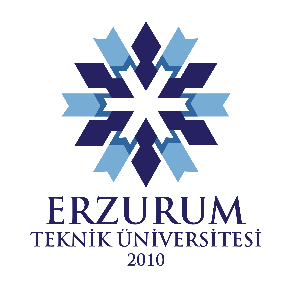 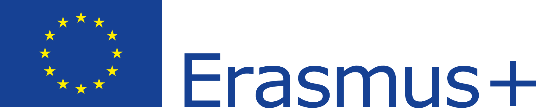 ERZURUM TEKNİK ÜNİVERSİTESİERASMUS KOORDİNATÖRLÜĞÜPERSONEL EĞİTİM ALMA HAREKETLİLİĞİBAŞVURU FORMU*Bu form doldurulup imzası tamamlandıktan sonra e-postayla ( erasmus@erzurum.edu.tr ) ETÜ Erasmus Koordinatörlüğüne ekleriyle birlikte iletilecektir. Ekler: 1 -  Dil Yeterlilik Belgesi (Sınav Sonuç Belgesi ya da Dil Seviyesini gösteren belge)            2 -  Personel Kimlik Kartı Taraması	                                                                 	Formun Gönderildiği Tarih: …../…../……Personel BilgileriPersonel BilgileriPersonel BilgileriAdı ve Soyadı :Doğum Tarihi             :T.C. Kimlik No:Görevli Olduğu Birim:Görevi                         :Adres             :Telefon :E-Posta:Yabancı Dili ve DüzeyiYabancı Dili ve DüzeyiYabancı Dili ve DüzeyiYabancı Dili ve DüzeyiYabancı Dili ve DüzeyiYabancı Dili ve Düzeyi1-..............................Çok İyi   İyi   Orta   Zayıf   2-..............................Çok İyi   İyi   Orta   Zayıf   Girilen SınavlarGirilen SınavlarGirilen Sınavlar                  Tarih / SkorYDS /YÖKDİL         TOEFLPTEDiğer: ............................                       Engel DurumuEngel DurumuEngel DurumuVarsa lütfen belirtiniz: …………………………………………Var   Yok   Yukarıda belirttiğim bilgiler doğrultusunda   HİBELİ /  HİBESİZ olarak Erasmus+ Personel Eğitim Alma Hareketliliğinden yararlanmak istiyorum.Daha önce Erasmus Personel Hareketliliğinden YARARLANDIM /  YARARLANMADIM Yukarıdaki bilgilerin doğru olduğunu kabul eder, gereğini bilgilerinize arz ederim. ……/……/………(Adı ve Soyadı)(İMZA)